附件2考试确认二维码（需要钉钉软件手机客户端进行扫描）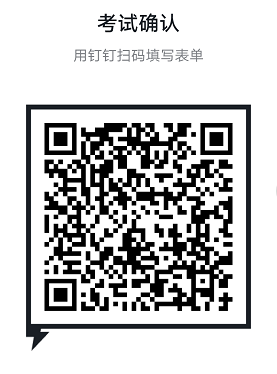 